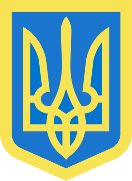 МУЗИКІВСЬКА  СІЛЬСЬКА  РАДА   БІЛОЗЕРСЬКИЙ РАЙОН ХЕРСОНСЬКА   ОБЛАСТЬРІШЕННЯЧетвертої сесії сільської ради восьмого скликання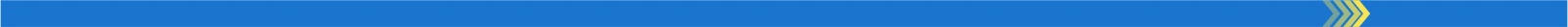 від 22 грудня 2020 року 								№46 «Про бюджет Музиківської сільської  територіальної громади на 2021 рік » (21510000000)Керуючись  Бюджетним кодексом України (зі змінами), ст.26, Законом України «Про Державний бюджет України на 2021 рік», Закону України «Про місцеве самоврядування в Україні», рішенням від 22 грудня №40 «Про обласний бюджет Херсонської області на 2021 рік», Музиківська сільська радаВИРІШИЛА:1. Визначити на 2021 рік:доходи бюджету сільської територіальної громади у сумі 43 588 112 гривень, у тому числі доходи загального фонду бюджету 42 619 247 –  гривень та доходи спеціального фонду бюджету – 968 865 гривень, згідно з додатком 1 до цього рішення;видатки бюджету сільської територіальної громади у сумі  43 438 112 гривень, у тому числі видатки загального фонду бюджету – 42 101 454 гривень та видатки спеціального фонду бюджету – 1 336 658 гривні, згідно з додатком 3 до цього рішення;повернення кредитів до бюджету сільської територіальної громади у сумі 50 000 гривень, у тому числі повернення кредитів до спеціального фонду бюджету сільської територіальної громади – 50 000 гривень, згідно з додатком 4 до цього рішення;надання кредитів з бюджету сільської територіальної громади у сумі 200 000 гривень, у тому числі надання кредитів із загального фонду бюджету сільської територіальної громади – 150 000 гривень та надання кредитів із спеціального фонду бюджету сільської територіальної громади – 50 000 грн., згідно з додатком 4 до цього рішення;профіцит за загальним фондом бюджету сільської територіальної громади у сумі 367 793 гривні згідно з додатком 2 до цього рішення;дефіцит за спеціальним фондом бюджету сільської територіальної громади у сумі 367 793 гривні згідно з додатком 2 до цього рішення;оборотний залишок бюджетних коштів бюджету сільської територіальної громади у розмірі 30 000 гривень, що становить 0,07 відсотків видатків загального фонду бюджету, визначених цим пунктом;резервний фонд бюджету сільської територіальної громади у розмірі 80 000 гривень, що становить 0,19 відсотків видатків загального фонду бюджету, визначених цим пунктом.2. Затвердити бюджетні призначення головним розпорядникам коштів бюджету сільської територіальної громади на 2021 рік у розрізі відповідальних виконавців за бюджетними програмами  згідно з додатками 3, 4 до цього рішення.3. Затвердити на 2021 рік міжбюджетні трансферти згідно з додатком 5 до цього рішення.4. Затвердити на 2021 рік розподіл коштів бюджету розвитку на здійснення заходів на будівництво, реконструкцію і реставрацію, капітальний ремонт об'єктів виробничої, комунікаційної та соціальної інфраструктури за об'єктами, згідно з додатком 6 до цього рішення.5. Затвердити розподіл витрат бюджету сільської територіальної громади на реалізацію місцевих/регіональних програм згідно з додатком 7 до цього рішення.6. Установити, що у загальному фонді бюджету сільської територіальної громади на 2021 рік:1) до доходів загального фонду бюджету сільської територіальної громади належать доходи, визначені статтями 64 та 101 Бюджетного кодексу України та трансферти, визначені статтею 97 Бюджетного кодексу України, а також трансферти, передбачені з обласного бюджету Херсонської області;2) джерелами формування у частині фінансування є надходження, визначені статтею 72 Бюджетного кодексу України;3) джерелами формування у частині кредитування є надходження, визначені статтею 64 Бюджетного кодексу України;7. Установити, що джерелами формування спеціального фонду бюджету сільської територіальної громади на 2021 рік:1) у частині доходів є надходження, визначені статтею 691  Бюджетного кодексу України; 2) у частині фінансування є надходження, визначені статтями 71 та частиною другою статті 72 Бюджетного кодексу України;3) у частині кредитування є надходження, визначені статтею 691 Бюджетного кодексу України;8. Визначити на 2021 рік відповідно до статті 55 Бюджетного кодексу України захищеними видатками бюджету сільської територіальної громади видатки загального фонду на:- оплату праці працівників бюджетних установ;- нарахування на заробітну плату;- придбання медикаментів та перев'язувальних матеріалів;- забезпечення продуктами харчування;- соціальне забезпечення;- оплату комунальних послуг та енергоносіїв;- поточні трансферти місцевим бюджетам;9. Відповідно до статті 16 Бюджетного кодексу України надати право Фінансовому відділу Музиківської  сільської ради у порядку, визначеному Кабінетом Міністрів України, розміщувати  на конкурсних засадах  тимчасово вільні  кошти бюджету сільської територіальної громади на депозитах  в установах банків з подальшим поверненням таких коштів до кінця поточного бюджетного періоду.10. Відповідно до статей 43 та 73 Бюджетного кодексу України надати право Фінансовому відділу Музиківської сільської ради  отримувати у порядку, визначеному Кабінетом Міністрів України, позики на покриття тимчасових касових розривів бюджету сільської територіальної громади, пов’язаних із забезпеченням захищених видатків загального фонду, в межах поточного бюджетного періоду за рахунок коштів єдиного казначейського рахунку на договірних умовах без нарахування відсотків за користування цими коштами з обов'язковим їх поверненням до кінця поточного бюджетного періоду11. Головним розпорядникам коштів бюджету сільської територіальної громади забезпечити виконання норм Бюджетного кодексу України стосовно:1) затвердження паспортів бюджетних програм протягом 45 календарних днів з дня набрання чинності цим рішенням;2) здійснення управління бюджетними коштами у межах встановлених  бюджетних призначень та оцінки ефективності бюджетних програм, забезпечуючи ефективне, результативне і цільове використання бюджетних коштів, організацію та координацію роботи розпорядників бюджетних коштів нижчого рівня та одержувачів бюджетних коштів у бюджетному процесі;3) здійснення контролю за своєчасним поверненням у повному обсязі до бюджету, наданих за операціями з кредитування бюджету;4) забезпечення доступності інформації про бюджет відповідно до законодавства, а саме:- здійснення публічного представлення та публікації інформації про бюджет за бюджетними програмами та показниками, бюджетні призначення щодо яких визначені цим рішенням, відповідно до вимог та за формою, встановленими Міністерством фінансів України, до 15 березня 2022 року;- оприлюднення паспортів бюджетних програм у триденний строк з дня затвердження таких документів;5) забезпечення у повному обсязі проведення розрахунків за електричну та теплову енергію, водопостачання, водовідведення, природний газ та послуги зв'язку, які споживаються бюджетними установами, та укладання договорів за кожним видом енергоносіїв у межах встановлених відповідними головними розпорядниками бюджетних коштів обґрунтованих лімітів споживання тощо.12. Дозволити Фінансовому відділу Музиківської сільської ради в процесі виконання бюджету сільської територіальної громади здійснювати перерозподіл видатків за економічною класифікацією в межах загального обсягу бюджетних призначень по загальному та спеціальному (за винятком власних надходжень бюджетних установ) фондах, а по тих статтях, які затверджуються рішенням сільської ради, тільки на підставі змін, внесених до рішення.13. Рішення набирає чинності з 01 січня 2021 року.14. Додатки 1 – 7 до цього рішення є його невід’ємною частиною.15. Загальному відділу забезпечити оприлюднення цього рішення в десятиденний строк з дня його прийняття відповідно до частини четвертої статті 28 Бюджетного кодексу України.  	16. Контроль за  виконанням  даного  рішення  покласти  на  постійну  комісію  з  питань  планування,  бюджету,  фінансів,  регіональної  економіки  та  інвестиційної  діяльності.Секретар сільської ради                                                                        Л.С. Погрібна